PRVOUKA 27.4.-  30.4.2020HOSPODÁŘSKÁ ZVÍŘATA1. Prohlédni si obrázky  v učebnici str. 48 a 49 ,přečti si texty pod jednotlivými obrázky , také si můžeš podívat na   https://skolakov.eu/prvouka/2-trida/jaro-v-prirode/poznavame-hospodarska-zvirata/ucime-se-htm	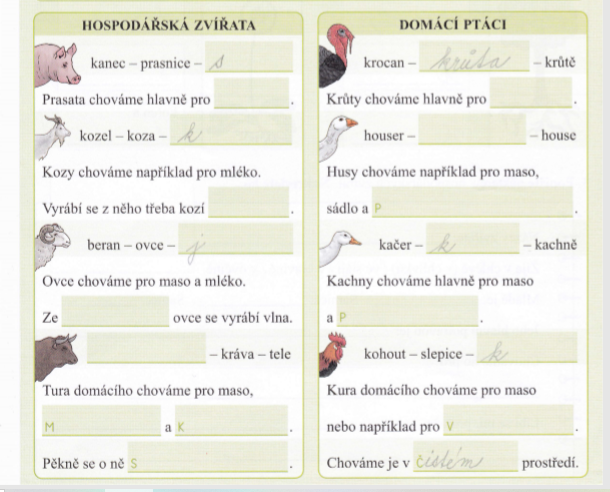 2/  Vyhledej si pracovní list - 8. JARO  /dostali jste ho minulý týden ve folii/  a  doplň si  DOMÁCÍ  PTÁCI  a    HOSPODÁŘSKÁ ZVÍŘATAJak bys doplnil  ?                   králík - _________________ - ____________________     / ústně /                            kůň  -__________________-_____________________                                                 prase-_________________-  ______________________________________________________________________________________________________Příští týden  dostaneš  pracovní list ,kde popíšeš  jedno hospodářské zvíře , nakreslíš obrázek .Už teď  můžeš  popřemýšlet ,které si vybereš.  Děti ,čtěte vždy pozorně zadání  /co máte psát do sešitu ,co si máte přečíst ../ /Pracovní listy z prvouky  jste si vyzvedli  při odevzdání Matematiky 6 ,ale nevypracovávejte  si je najednou  a dopředu./